TaxiboekjeSO De Widdonckschool VSO de OrtolaanHeibloem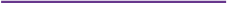 2021-2022Inhoud:Voorwoord directeurInleidingDe taxicommissieAfspraken over het leerling-vervoerAfspraken met de leerling Afsprakenmet de ouder(s)Afspraken met de leerkrachtAfspraken met de taxichauffeur/chauffeuse Naleven van de regels en afsprakenWat te doen bij klachten en problemen?Financiering van het aangepast vervoerVoorwoord directeur Op onze scholen in Heibloem, SO de Widdonckschool en VSO de Ortolaan, is een taxicommissie actief. Het doel van de taxicommissie is om problemen die zich in de taxi voordoen meteen op te lossen, zodat kinderen de dag verder zonder zorgen kunnen doorbrengen. Iedere ochtend staan er mensen van de taxicommissie, aangevuld met andere medewerkers, de kinderen op de uitstapplek op te wachten. Problemen in de taxi en/of bus kunnen meteen bij hun worden aangegeven en vervolgens opgepakt en opgelost worden. Ondanks dat het hele taxi gebeuren iets is tussen gemeente en ouders/verzorgers hechten wij belang aan goede afspraken en een goede communicatie met de taxibedrijven en hun chauffeurs. We investeren hierin middels onze taxicommissie.SAMEN zijn we sterk(er) !!! Roel Schreurs  Directeur SO de Widdonckschool en VSO de OrtolaanInleidingDe wettelijke basis van het leerlingenvervoer ligt in de Wet op het primair onderwijs, de Wet op de expertisecentra en de Wet op het voortgezet onderwijs. Het leerling-vervoer omvat leerlingen van basisscholen, speciale scholen voor basisonderwijs en scholen voor (Voortgezet) Speciaal Onderwijs. Het laatstgenoemde type onderwijs betreft kinderen die overwegend zijn aangewezen op een orthopedagogische en orthodidactische benadering. Het gaat hierbij om dove of slechthorende kinderen, kinderen met ernstige spraakmoeilijkheden, visueel gehandicapte kinderen, lichamelijk gehandicapte kinderen, kinderen opgenomen in ziekenhuizen, langdurig zieke kinderen, zeer moeilijk lerende kinderen, zeer moeilijk opvoedbare kinderen, kinderen in scholen verbonden aan pedologische instituten en meervoudig gehandicapte kinderen.Onder deze doelgroep valt/vallen ook uw kind(eren) en daarom willen wij het voor uw kind(eren) zo makkelijk mogelijk maken, betreft het vervoer van en naar de school. VSO de Ortolaan – SO de Widdonckschool Heibloem heeft daarom besloten voor u en uw kind(eren) maar ook voor ons zelf dit taxibeleid op te stellen. Zodat u als ouder(s)/verzorger(s) en uw kind(eren) goed zijn ingelicht over de regels en afspraken die binnen het leerling-vervoer gemaakt zijn. Ook wij als school zien dit als een handleiding waar we naar kunnen verwijzen wanneer er calamiteiten optreden.We hopen u via deze weg te informeren over de gang van zaken binnen het leerling-vervoer van uw kind(eren). Voor vragen kunt u altijd terecht bij de taxicommissie van de school.De taxicommissieDe taxicommissie van VSO de Ortolaan – So de Widdonckschool Heibloem is in het leven geroepen voor het beantwoorden van vragen over het leerlingenvervoer en voor het oplossen van problemen binnen het leerlingenvervoer. Dit houdt in dat wanneer zich calamiteiten voordoen, wij als taxicommissie hier meteen mee aan de slag gaan en gaan en samen met het kind zullen gaan zoeken naar een passende oplossing. De leden van onze taxicommissie zijn:Pascal Ueberbach, groepsleerkracht SO de WiddonckschoolFrank Hoex, coördinator VSO de OrtolaanNaard Vaes, leraar Lichamelijke Opvoeding en externe stage coördinator VSO de OrtolaanAfspraken over het leerling-vervoer Afspraken met de leerlingenJe luistert naar de taxichauffeur/chauffeuseDe veiligheidsgordel is verplicht. Doe deze meteen om als je instapt. De chauffeur/chauffeuse controleert dit. In de taxi mag je niet eten of drinken. Tassen liggen achter in de bus.  Zonder toestemming van de chauffeur/chauffeuse mag je geen ramen of deuren openen.De chauffeur/chauffeuse wijst je een plek aan (eventueel na overleg met de leerkracht). Dit is je vaste plek in de taxi. Als er iemand vervelend doet tegen je, zeg je dat tegen de chauffeur/chauffeuse. Op school bij iemand van de taxicommissie. Wanneer er in de taxi een ruzie of conflict is geweest meldt de chauffeur/chauffeuse dit aan de school en aan je ouders. Afspraken met de ouders Als kinderen niet met de taxi mee gaan (deelname andere activiteiten, ziekte of zelf ophalen) melden de ouders dit aan het taxibedrijf en deze geeft het door aan de chauffeur/chauffeuse.Ziekmelden van kinderen kan niet via de taxichauffeur. Dit moet wel aan het taxibedrijf gemeld worden (vóór de ophaaltijd) en bij de Widdonckschool (vóór 08:30 uur). Afspraken met de leerkrachtDe leerkrachten proberen ervoor te zorgen dat de kinderen tijdig buiten zijn (binnen 10 min na schooltijd). Op maandag, dinsdag, donderdag en vrijdag is de school om 14:15 uur uit. Op woensdag om 12:30 uur enkel SO de Widdonckschool. Mocht(en) er ruzies of problemen zijn op het einde van de dag worden deze zo snel mogelijk opgelost. (max. 10 min.) Anders informeert de leerkracht de chauffeur hierover. Als er een taxi te laat is, neemt een van de leden van de taxicommissie de kinderen mee naar binnen en belt de taxicentrale. De taxicentrale informeert de ouder(s)/verzorger(s). Afspraken met de taxichauffeur/chauffeuse Bij het brengen in de ochtend van de leerlingen van zowel VSO de Ortolaan als SO de Widdonckschool willen wij alle taxichauffeurs verzoeken om via Delhorstweg te rijden.Zo rijden alle taxi’s in de ochtend eenrichtingsverkeer wat het afzetten van de leerlingen vergemakkelijkt.De chauffeur/chauffeuse zet de leerlingen ’s ochtend vanaf 08:20 uur af op school. Niet eerder! De chauffeur/chauffeuse geeft aan de taxidienst door hoe de rit is verlopen.  Wanneer een kind ongeoorloofd gedrag vertoont, volgt de chauffeur/chauffeuse de stappen zoals in het protocol aangegeven is. De taxichauffeur dient te wachten totdat het kind buiten is en in de taxi zit. Een chauffeur kan niet zelf beslissen om te vertrekken. Wachten tot 10 min. na einde van de schooldag (maandag, dinsdag, donderdag en vrijdag om 14:15 uur en woensdag (enkel de Widdonckschool) om 12:30 uur school uit). De taxichauffeur/chauffeuse zet de kinderen thuis af. Leerlingen mogen alleen op een ander adres worden afgezet als dit schriftelijk is doorgeven door de ouder(s)/verzorger(s). Berichten of mededelingen worden nooit door kinderen doorgegeven. Krijgt de chauffeur/chauffeuse informatie van een kind over een leerling in de taxi, sluit dit eerst kort met een medewerker van school. Indien de chauffeur / chauffeuse later is dient hij/zij contact op te nemen met de school.Maak gebruik van je vaste standplaats. Als iedereen de gordel heeft omgedaan wordt er pas weggereden. Tijdens de ritten geldt er een algeheel rookverbod.
Naleven van de regels en afsprakenOm het vervoer van de kinderen in de taxi zo goed mogelijk te laten verlopen, zijn er door de school een aantal maatregelen getroffen:Iedereen heeft een vaste plek. Deze wordt niet gewijzigd alleen in overleg met de groepsleerkracht. Er zijn regels in de taxi. Deze worden door de chauffeur/chauffeuse met de kinderen besproken. Er worden individuele afspraken/beloningskaarten gemaakt voor kinderen die het extra moeilijk vinden. Deze worden gemaakt samen met iemand van de taxicommissie.Mocht een kind zich ondanks bestaande maatregelen blijven misdragen dan wordt het protocol gevolgd: De taxichauffeur/chauffeur meldt het ongeoorloofd gedrag bij ouders, school en bedrijf; het kind krijgt een waarschuwing.Het taxibedrijf zet het ongeoorloofd gedrag op papier middels een meldingsformulier en stuurt dit naar ouders, gemeente en school. Na meerdere voorvallen neemt het taxibedrijf contact op met de desbetreffende gemeente om samen met de ouder(s)/verzorger(s) heldere afspraken te maken om& het vervoer in de toekomst goed te laten verlopen. De school wordt op de hoogte gehouden van afspraken tussen gemeente/vervoerders en ouder(s)/verzorger(s). Door het volgen van dit protocol denken we dat we het probleemgedrag in de taxi’s zo klein mogelijk kunnen houden.Wat te doen bij klachten/problemen Als er problemen zijn geweest in de taxi is het van groot belang dat de leerling zijn verhaal kwijt kan. Op de school staan er altijd leden van de taxicommissie en eventueel andere medewerkers buiten. Hier zijn de leerlingen van op de hoogte. Als er zich een voorval heeft voorgedaan in de taxi kunnen ze bij aankomst op school altijd een gesprek aanvragen met een van de leden van de taxicommissie. Zo kan de leerling direct zijn verhaal kwijt voor de school begint en vermindert het vaak de spanning, zodat ze rustig de dag beginnen. Als er een voorval is geweest in de taxi wordt het opgelost volgens ons bestaande protocol. Zie het naleven van de regels en afspraken.

Financiering van de taxi’s Gemeenten mogen een bijdrage vragen voor het leerling-vervoer van leerlingen in het (Speciaal) Basisonderwijs. Als uw kind een beperking heeft en daardoor niet met het openbaar vervoer kan reizen, mag de gemeente geen eigen bijdrage van u vragen. Het leerlingenvervoer kunt u aanvragen bij uw gemeente. Voor elk schooljaar moet u een nieuwe aanvraag indienen. Ook met andere vragen over het leerling-vervoer kunt u terecht bij uw gemeente.  Als uw kind vanwege een beperking niet zelfstandig naar school kan gaan, heeft u mogelijk recht op een tegemoetkoming in de reiskosten of kunt u gebruik maken van aangepast vervoer, zoals een (taxi;)bus of aangepaste auto. Het leerling-vervoer is wettelijk geregeld maar gemeenten hebben de vrijheid bij het uitvoeren van de regels. Daarom kan het vervoer in iedere gemeente anders geregeld zijn. De gemeente beoordeelt of uw kind in aanmerking komt voor aangepast leerling-vervoer. 